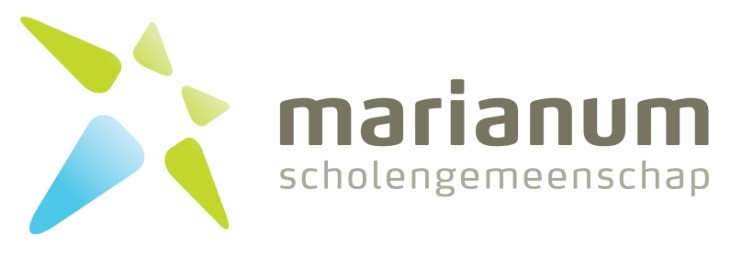 Verzuimprotocol 2023 – 2024Scholengemeenschap MarianumInleiding Het verzuimprotocol Marianum gaat uit van een preventieve werking om grotere problemen voor de leerling te voorkomen. Het is belangrijk om de oorzaak van het verzuim te ontdekken, zodat mogelijke achterliggende problemen bij de kern kunnen worden aangepakt. Het verzuimbeleid is dan ook een samengaan van pedagogisch en disciplinaire maatregelen, passend bij de mogelijke problematiek van de leerling en passend binnen de kaders van het verzuimbeleid van Marianum.In de regio, waartoe Marianum behoort, is een Regionaal Verzuim Protocol Achterhoek geschreven en vastgesteld door scholen en gemeenten om vroegtijdig schoolverlaten van leerlingen te voorkomen. Dit protocol is te vinden op: www.lerenwerkt.nu Het is voor leerlingen, ouders/verzorgers en medewerkers van Marianum van groot belang om ook binnen Marianum eenduidigheid te hebben over de verzuimaanpak en gemaakte afspraken. In het verzuimbeleid gaat het om de behandeling van verzuim, het voorkomen van vroegtijdig schoolverlaten en het registreren en het melden van vroegtijdig schoolverlaten.Verzuim is vaak een signaal van onderliggende problemen. Onze intentie is om met educatief partnerschap met ouders/verzorgers en leerlingen bij te dragen aan het terugdringen van het verzuim. LeerplichtLeerplicht is de plicht die ouders/verzorgers hebben als het gaat om het schoolbezoek van hun kind. Zij schrijven hun kind in op een school en zorgen ervoor dat het deze school ook daadwerkelijk bezoekt. Een schooljaar loopt van 1 augustus tot en met 31 juli. De verantwoordelijkheid van jongeren neemt toe met de leeftijd:Vanaf 12 jaar zijn jongeren naast de ouders/verzorgers ook zelf verantwoordelijk voor het naar school gaan. Vanaf 16 jaar geldt het criterium van (het ontbreken van) de startkwalificatie voor het wettelijk handhaven van verzuim. Vanaf 18 jaar is er geen wettelijk kader meer om te handhaven op verzuim, want vanaf die leeftijd de jongere meerderjarig en zelf verantwoordelijk voor het naar school gaan. Ouders/verzorgers worden geïnformeerd over het verzuim. 2.1 Leerplicht en kwalificatieplicht2.1.1 Leerplicht Leerplicht start vanaf de eerste schooldag van de maand na de 5e verjaardag tot aan het eind van het schooljaar waarin de leerling 16 jaar wordt of aan het einde van het 12e volledige gevolgde schooljaar. De leerplichtwet 1969 waarborgt dat alle jongeren in Nederland onderwijs volgen. In de wet staan de rechten en plichten van ouders, leerlingen en schooldirecteuren. Doel van de wet is dat jongeren kennis en ervaring opdoen, waarmee ze een zelfstandige plek in de samenleving vinden. 2.1.2 KwalificatieplichtDe kwalificatieplicht geldt, volgend op de volledige leerplicht, voor jongeren die: 16 of 17 jaar zijn en; nog geen startkwalificatie (een diploma havo, vwo of mbo op ten minste niveau 2) hebben behaald. Zij zijn tot hun 18e verjaardag kwalificatieplichtig. Dit betekent concreet dat deze jongeren een onderwijsprogramma moeten volgen, dat is gericht op het behalen van een startkwalificatie. 3. Betrokken externe partijen3.1 DUO (Dienst Uitvoering Onderwijs)DUO heeft een onderdeel op de website van het Ministerie van Onderwijs Cultuur en Wetenschap waar het verzuim gemeld moet worden door de school. De leerplichtambtenaar of het Regionale Meld- en Coördinatiepunt (RMC) - welke van toepassing is op dat moment - neemt het verzuim in behandeling. DUO koppelt regelmatig de meldingen terug naar de school. Zo wordt het vroegtijdig schoolverlaten bewaakt en gemonitord.
3.2 LeerplichtambtenaarBinnen Marianum kennen we een preventief contact met de leerplichtambtenaar. Leerlingen waarvan wij het vermoeden hebben dat er een risico bestaat dat er een ongeoorloofd verzuim situatie gaat ontstaan, kunnen wij in een vroeger stadium in contact brengen met de leerplichtambtenaar. Op afspraak zal de leerplichtambtenaar op school aanwezig zijn om met deze leerlingen in gesprek te gaan.De leerplichtambtenaar is de ambtenaar, die door de gemeente is aangesteld, voor de uitvoering van de Leerplichtwet in samenwerking met de school. De gemeente, waar een leerling staat ingeschreven, is verantwoordelijk en wordt ingeschakeld als een leerling schoolverzuim laat zien. De leerplichtambtenaar stelt onderzoek in naar de reden achter verzuim, biedt begeleiding aan leerlingen, ouders en scholen om voortijdig schoolverlaten te voorkomen en ziet erop toe dat regels worden nageleefd. De leerplichtambtenaar (ook buitengewoon opsporingsambtenaar) kan bij overtredingen van de Leerplichtwet handhavend optreden. Voor verdere taken zie het Regionaal Verzuimprotocol.3.3 Regionale Meld- en Coördinatiepunt vroegtijdig schoolverlatersWelke leerlingen worden gemeld bij het RMC zoals afgesproken in het Regionaal Verzuimprotocol? Leerlingen, die geen startkwalificatie hebben en nog geen 23 jaar zijn en bij de school worden uitgeschreven.Leerlingen, die gedurende minimaal een maand of door het bevoegd gezag te bepalen kortere periode zonder geldige reden het onderwijs niet meer volgen.Voor leerlingen die een startkwalificatie hebben (havodiploma) en doorgaan op het vwo gelden ook de verzuimafspraken. De RMC-trajectbegeleider pakt de melding op en onderneemt acties zoals omschreven in het Regionaal Verzuimprotocol en koppelt terug naar de zorgcoördinator. Wat is schoolverzuim?Er zijn verschillende vormen van schoolverzuim, die in dit hoofdstuk worden uitgelegd. Er is sprake van verzuim, wanneer de leerling om welke reden dan ook niet aanwezig is in de les. Dat kan zijn ongeoorloofd of geoorloofd verzuim. 
4.1 Geoorloofd verzuim Verzuim met een geldige reden zoals ziekte of verlof wegens buitengewone omstandigheden (na toestemming).Ziekte gemeld conform de geldende afspraken.Bezoek huisarts, specialist conform de geldende afspraken. Begrafenis, bruiloft, jubileum of religieuze feestdag.4.1.2 Verlof en vrijstelling van te volgen lessenVoor onderstaande redenen is het toegestaan om verlof te geven. De vrijstellingen dienen bij elkaar opgeteld te worden. Als een leerling voor de tiende dag in één schooljaar een vrijstelling aanvraagt, dient deze ter beslissing naar de Leerplichtsambtenaar (LPA) doorgestuurd te worden.Richtlijnen voor verlofaanvragen;Verlofaanvragen dienen digitaal te worden aangevraagd via digitale formulier.Er kunnen voorwaarden gesteld worden aan het toekennen van verlof (bijvoorbeeld achteraf tonen van bepaalde bescheiden).De toestemming of afwijzing moet schriftelijk worden vastgelegd en in geval van afwijzing goed worden gemotiveerd door de schoolleiding.Verlof moet altijd zo kort mogelijk worden gehouden.Alle aanvragen dienen, voor zover redelijkerwijs mogelijk, te worden vergezeld van bewijsmiddelen.Als de leerplichtambtenaar overgaat tot het opmaken van een proces-verbaal dan dient hij/zij de door verdachte aangeleverde bewijsstukken in een andere taal te allen tijde te laten vertalen (behalve als in Frans, Duits, Engels).Verlof vanwege gewichtige omstandigheden kan ook worden toegekend in de eerste twee weken na de zomervakantie, hier moet spaarzaam mee worden omgegaan.Gevallen waarvoor zeker geen extra verlof wordt gegevenFamiliebezoek in het buitenland;Goedkope tickets in het laagseizoen;Omdat de tickets al gekocht zijn of omdat er geen tickets meer zijn in de vakantieperiode;Vakantiespreiding in Nederland;Verlof voor een kind, omdat andere kinderen uit het gezin al of nog vrij zijn;Eerder vertrek of latere terugkomst in verband met verkeersdrukte;Kroonjaren.4.1.4 Uitzonderingen voor vakantie onder schooltijdDe Leerplichtwet stelt heel duidelijk dat vakantie onder schooltijd vrijwel onmogelijk is. Alleen als voldaan wordt aan alle drie de volgende voorwaarden kan de schoolleiding op verzoek extra vakantie toestaan:Als tenminste een van de ouders/verzorgers een beroep heeft met seizoensgebonden werkzaamheden. Bijvoorbeeld in de agrarische sector en de horeca.Als het gezin in geen van de schoolvakanties in het schooljaar met vakantie kan. Dus niet in de voorjaarsvakantie, de meivakantie, de kerstvakantie en de zomervakantie.De extra vakantie valt niet in de eerste twee weken van het schooljaar.
Bij het begrip “specifieke aard van het beroep” dient met name te worden gedacht aan seizoensgebonden werkzaamheden en/of werkzaamheden in bedrijfstakken die een piekdrukte kennen, waardoor het voor het gezin feitelijk onmogelijk is om in die periode een vakantie op te nemen. Het moet redelijkerwijs voorzien zijn (en/of worden aangetoond) dat een vakantie in de schoolvakanties tot onoverkomelijke bedrijfseconomische problemen zal leiden. Slechts het gegeven dat gedurende de schoolvakanties een belangrijk deel van de omzet wordt behaald is onvoldoende.De extra vakantie is nooit langer dan tien dagen. Alleen de schoolleiding mag toestemming geven, de leerplichtambtenaar niet.4.2 Ongeoorloofd verzuim Volgens het Regionaal Verzuimprotocol Achterhoek is ongeoorloofd verzuim het verzuim zonder geldige reden. Dit verzuim moet via het verzuimloket van DUO gemeld worden aan de leerplichtambtenaar. De Leerplichtwet maakt onderscheid in twee soorten ongeoorloofd verzuim: relatief verzuim en absoluut verzuim4.2.1 Relatief VerzuimEr is sprake van relatief verzuim als bij een school ingeschreven leer- of kwalificatie plichtige leerling ongeoorloofd afwezig is. Relatief verzuim is te verdelen in:Overig verzuimWettelijk verzuimLangdurig relatief verzuimLuxe verzuimOverig verzuimOverig verzuim stond voorheen bekend als signaalverzuim of beginnend verzuim. Er is sprake van overig verzuim als een leerling enkele uren of dagen met onbekende reden afwezig is (te laat komt of spijbelt) en de wettelijke termijn van 16 uur in 4 weken nog niet is bereikt. Ook verzuim dat samenhangt met achterliggende problemen valt onder overig verzuim.Wettelijk verzuimEr is sprake van wettelijk verzuim als de leerling in een periode van 4 weken gedurende 16 uur les- en of praktijdtijd afwezig is en de reden hiervan onbekend is.Langdurig relatief verzuimEr is sprake van langdurig relatief verzuim als de leerling zonder geldige reden meer dan 4 weken verzuimt. Het gaat hier dus niet om leerlingen die een vrijstelling hebben van de inschrijvingsplicht hebben of zijn vrijgesteld van geregeld schoolbezoek.Luxe verzuimEr is sprake van luxe verzuim als de leerling zonder toestemming van de schoolleiding (tot 10 dagen) of van de leerplichtambtenaar (meer dan 10 dagen) buiten de schoolvakanties verzuimt, waarbij het eigen belang (vaak een vakantie) van ouder(s)/verzorger(s) of van de jongere prevaleert op het belang van schoolbezoek.4.2.2 Absoluut verzuimEr is sprake van absoluut verzuim als een leer- of kwalificatieplichtige jongeren niet bij een school/onderwijsinstelling staat ingeschreven4.3 Uit de les gestuurd De docent die een leerling uit de klas stuurt, neemt zelf de pedagogische en disciplinaire maatregelen en registreert zelf in SOMtoday. Is de afhandeling niet naar tevredenheid, dan wordt de mentor ingeschakeld.4.4 SchorsingEen schorsing (langer dan één dag tot maximaal vijf dagen) moet altijd schriftelijk worden gemeld aan ouders/verzorgers en leerplichtambtenaar door de zorgcoördinator en bij de Onderwijsinspectie door de schoolleiding. Voor interne time-out geldt dezelfde procedure!Verzuim door overmacht bij toetsen en examensIn het examenreglement van Marianum zijn de regels vastgelegd die gelden tijdens een examentraject. Wanneer een leerling wegens ziekte of andere duidelijke vormen van overmacht niet kan deelnemen aan een toets voor het schoolexamen of een onderdeel van het Centraal Examen, moet dit tijdig van tevoren door ouders/verzorgers aan de toetscoördinator (bij toetsen schoolexamen) of teamleider (bij Centraal Examen) medegedeeld worden uiterlijk ‘s morgens op de betrokken dag voor de aanvang van de toets of examen. De ouders/verzorgers moet(en) daarna de reden van afwezigheid schriftelijk bevestigen via een standaardformulier. Een ziekmelding op de dag van een toets, geldt voor de gehele dag. De leerling mag op die dag niet deelnemen aan de geplande toets en haalt de toets in tijdens de tweede toetsronde. Heeft de leerling toch deelgenomen aan de geplande toets, dan zal deze als ongeldig worden verklaard.In het geval van het missen van een toets door overmacht, kan een leerling een herkansingsmogelijkheid aanvragen zoals gebruikelijk is binnen de verschillende leerjaren op Marianum.
Religieuze feestdagenVolgens de leerplichtwet dient een verlofaanvraag op religieuze gronden beschouwd te worden als een mededeling van de ouders/verzorgers aan de schoolleiding van de school. Er is dus geen sprake van het al of niet verlenen van verlof door de schoolleiding of leerplichtambtenaar, een mededeling volstaat.Werkwijze omgaan met verlof bij (niet-christelijke) religieuze feestdagen in het primair en voortgezet onderwijs: Alleen voor religieuze feestdagen wordt volstaan met een kennisgeving, niet voor culturele feestdagen (de Leerplichtwet ’69 spreekt slechts over godsdienst/levensovertuiging).Chinese feestdagenChinees Nieuwjaar
Islamitische feestdagenOfferfeest (kan drie dagen duren, de imam laat weten dat leerplichtige kinderen het feest ook alleen de eerste dag kunnen vieren en daarna weer naar school kunnen gaan).Suikerfeest (bestaat uit één dag)
De exacte data van de Islamitische feestdagen zijn pas kort voor de viering bekend en verschillen per land, dit in verband met de stand van de maan in de diverse thuislanden.Hindoe feestdagenHolifeestDiwalifeestKrishna JanamashtmiNavratri (alleen de laatste dag)Maha ShivratriJoodse feestdagenPaasfeest (Pesach), bestaat uit tweemaal, twee dagen.Wekenfeest (Sjawoe’ot)Joods Nieuwjaar (Rosh Hasjana)Grote verzoendag (Jom Kipoer)Loofhuttenfeest (Soekot), bestaat uit eenmaal twee dagen + eenmaal drie dagen.Slotfeest (Sjemini Atseret)Vreugde der Wet (Simchat Tora)Carnaval is geen religieuze feestdag7. Taken van betrokkenenHet verzuim kan alleen worden teruggedrongen, wanneer iedere betrokkene de afspraken kent en zijn verantwoordelijkheid neemt. 7.2 Verzuimregistratie Rol van de onderwijsassistent Alle verzuim, geoorloofd en ongeoorloofd, wordt geregistreerd door de binnen het team daarvoor verantwoordelijke medewerker, de onderwijsassistent. De onderwijsassistent belt naar huis als een minderjarige leerling zichzelf ziekmeldt, een onbekende de leerling heeft ziekgemeld of een leerling zonder reden afwezig is. De onderwijsassistent registreert zorgvuldig en zet aanvullingen onder opmerkingen in SOMtoday, zodat iedereen die ouders/verzorgers spreekt weet wat er aan de hand is. De onderwijsassistent gebruikt uitsluitend objectieve verwoordingen. Dagelijks worden alle absenten in SOMtoday geregistreerd. 
7.3 Verzuimregistratie in SOMtoday De onderstaande codes en formuleringen worden gehanteerd voor de verzuimregistratie in SOMtoday.Interventies bij verzuimInterventies te laat komen
Secundaire voorwaardenFormulieren Logboekje: in de hele onder- en bovenbouw vmbo wordt het logboekje gebruikt. Standaardbrief voor ouders/verzorgers met constatering van het verzuim en te nemen maatregelen. Zie bijlage.Verlofaanvraagformulier voor ouders/verzorgers is op de site te downloaden. ICT-toegankelijkheid In alle ruimten waar les wordt gegeven moet een (wifi) verbinding zijn voor docenten om te kunnen registreren.Rooster Het is van groot belang dat er gestreefd wordt naar een rooster met aaneensluitende lesuren voor de leerling om verzuim te voorkomen. Pedagogische en disciplinaire maatregelen Alle maatregelen hebben tot doel om leerlingen bewust te maken van hun verzuimgedrag, hun verantwoordelijkheid en het voorkomen van toenemend verzuim. Pedagogische maatregelen, (mentorgesprek, coaching en oudergesprek) dragen bij aan de opvoeding en het onderwijsproces van de leerling. Inzicht geven in oorzaak en gevolg van gedrag is hierbij essentieel.Disciplinaire maatregelen die opgelegd worden, moeten worden uitgevoerd volgens gemaakte afspraken binnen de school. Deze maatregelen kunnen onderwijsgericht zijn (schoolwerk) of activiteiten, die de school dienen (bijvoorbeeld conciërge ondersteunen). Monitoring van het verzuim De zorgcoördinator maakt elk jaar een overzicht van alle meldingen bij leerplicht en RMC.Gemelde leerlingen moeten worden gemonitord. Er moet een overzicht gemaakt worden van Vroegtijdig Schoolverlaters.Reden van verlof Toegestaan 12½- of 25-jarig huwelijksjubileum van ouders.Eén dag 12½-, 25-, 40-, 50- of 60-jarig huwelijksjubileum van grootouders.Maximaal twee dagen als er ver gereisd moet worden25-, 40-, 50-jarig ambtsjubileum van ouders of grootouders Eén dag Voor het bijwonen van het huwelijk van bloed- of aanverwant tot en met de 3e graad.In Nederland maximaal één à twee schooldagenIn het buitenland maximaal vijf schooldagen. Soort bewijs: Trouwkaart Voor het voldoen aan wettelijke verplichtingenGeen maximale termijnVerhuizing Eén dag Religieuze feestdagen Schoolleiding geeft toestemming voor een dag na schriftelijke aanvraag door ouders/verzorgers Ernstige ziekte van ouders, bloed- en aanverwanten tot en met de derde graad van het kind.1e graad: ouders2e graad: grootouders, broers, zussen3e graad: overgrootouders, ooms, tantes, neven, nichten (kinderen van broer of zus)4e graad: neven, nichten (kinderen van oom of tante), oudoom, oudtante, achterneef, achternicht (kinderen van kinderen van broer of zus)Overleg met schoolleiding Overlijden van bloed- en aanverwanten tot en met de vierde graad van het kind.In de 1e graad maximaal vijf schooldagenIn de 2e graad maximaal twee schooldagenIn de 3e en de 4e graad maximaal één schooldagIn het buitenland: 1e t/m 4e graad maximaal vijf schooldagen
Soort bewijs: rouwkaart (indien twijfelachtig akte van overlijden)Leerling De leerling is vanaf 12 jaar naast de ouders/verzorgers ook zelf verantwoordelijk voor het naar school gaan en wordt op verzuim aangesproken. Het leren nemen en dragen van verantwoordelijkheid is belangrijk. De leerling onderhoudt contact met mentor. Leerlingen dragen zorg voor hun logboekje. De 18+ leerling is zelf verantwoordelijk. Ouders/verzorgers worden wel geïnformeerd over het verzuim.Voor leerlingen die een startkwalificatie hebben (havo-diploma) en doorgaan op het vwo gelden ook de verzuimafspraken. Afmelden/melden/beter melden gebeurt bij de onderwijsassistent.Ouders/verzorgersOuder/verzorger meldt verzuim en de reden van het verzuim van hun kind door dit via SOMtoday aan te geven. Bij hervatting van het onderwijs geven ouders/verzorgers dit door via SOMtoday.Bijzonder verlof vragen ouders/verzorgers aan via het digitale invulformulier, te vinden op onze website: https://marianum.nl/ouders/aanvraag-bijzonder-verlof/  De teamleider neemt de aanvraag in behandeling. Minder dan tien dagen verlofaanvraag wordt door schoolleiding in behandeling genomen: Als ouders/verzorgers meer dan tien dagen extra verlof aan willen vragen, dan moet dit rechtstreeks bij de leerplichtambtenaar worden aangevraagd. De teamleider mag de verlofaanvraag ook doorsturen naar de leerplichtambtenaar en stelt ouders/verzorgers daarvan schriftelijk op de hoogte.Een leerling kan niet voor één uur ziek gemeld worden, tenzij daar een onderliggende reden voor is, bijvoorbeeld een chronische ziekte.Telefoniste De telefoniste registreert de melding in SOMtoday en schakelt, zo nodig, door naar het desbetreffende team / onderwijsassistent. Bij bijzonderheden wordt in het vakje “opmerkingen” de reden van verzuim vermeld.TM= moeder heeft ziek gemeld.TV =vader heeft ziekgemeld. TZ=zelf Een leerling kan/mag zichzelf niet ziekmelden tenzij 18+.Als het om een chronische ziekte gaat, dan wordt dit vermeld in SOMtoday.OnderwijsassistentDe onderwijsassistent is verantwoordelijk voor het accuraat registreren van verzuim. De onderwijsassistent ontvangt briefjes, mails en mededelingen via het logboekje van ouders/verzorgers en verwijst voor de te geven toestemming naar de teamleider.De onderwijsassistent kan medisch verlof geven. De onderwijsassistent monitort de afwezigheid van leerlingen en controleert afwezigheid van leerlingen zonder een melding of geldige reden en belt zo nodig naar huis. (Eerste check of er een melding in SOMtoday is geregistreerd). Zijn ouders/verzorgers niet telefonisch bereikbaar? Dan wordt er een e-mail gestuurd.De onderwijsassistent controleert elke dag of een leerling nog ziek is en registreert dit in SOMtoday. De onderwijsassistent registreert in SOMtoday als de opgelegde sancties zijn uitgevoerd (dag en sanctie). De onderwijsassistent heeft een signalerende functie.Chronische ziekte wordt door de onderwijsassistent vermeld in SOMtoday.De mentorDe mentor controleert elke maand het verzuim van zijn mentorleerlingen. De mentor is verantwoordelijk voor communicatie met leerling en ouders/ verzorgers. Het is belangrijk om met de leerling in gesprek te gaan en te blijven om te achterhalen wat de onderliggende oorzaak is van het verzuim én om ook de relatie tussen mentor en leerling in stand te houden. De reden van te laat komen en/of verzuim, analyse van de momenten van verzuim, sancties in alle redelijkheid, afspraken ter preventie van verzuim komen tijdens een gesprek aan bod.De mentor nodigt leerling en ouders/verzorgers uit voor een gesprek.De mentor informeert ouders/verzorgers over melding bij de leerplichtambtenaar.DocentDe docent registreert absenten per les in SOMtoday (te laat komers, uitgestuurde leerlingen, afwezige leerlingen en aanwezige leerlingen die nog ziek te boek staan).Bij verwijdering uit de les neemt de docent zelf maatregelen om verder problematisch gedrag van de leerling te voorkomen. Eventueel bij herhaald gedrag melden bij de intern begeleider/teambegeleider.De zorgcoördinatorDe zorgcoördinator is het aanspreekpunt voor teamleider in geval van verzuim binnen Marianum.De zorgcoördinator is het aanspreekpunt voor externe instanties als leerplichtambtenaar en RMC. De zorgcoördinator meldt leerlingen bij DUO.De zorgcoördinator draagt zorg voor handhaving van het verzuimbeleid.De zorgcoördinator vertegenwoordigt Marianum bij regionaal verzuimoverleg.De zorgcoördinator onderhoudt contact met de leerplichtambtenaar van de verschillende gemeentes. De zorgcoördinator onderhoudt contact met beheerder SOMtoday.De zorgcoördinator onderhoudt contact met de leerlingadministratie in verband met in- en uitschrijvingen.Intern begeleider Bespreekt leerlingen met veelvuldig verzuim in het Intern Zorgteam en tijdens leerlingbespreking binnen het team.Teamleider/ schoolleidingAlleen de teamleider kan extra verlof geven.De teamleider heeft overleg met collega-teamleider in geval van aanvraag verlof voor meerdere kinderen uit eenzelfde gezin. Indien mogelijk ook overleg met basisonderwijs als er een jongere broer/zus is.De teamleider is verantwoordelijk voor de handhaving van het verzuim binnen het team.De teamleider geeft toestemming voor geoorloofd verlof. Welk verzuim Hoe Opmerkingen Te laat LAlleen op betreffend lesuur en vermelden, wanneer sanctie is uitgevoerd. ZiekteZAltijd de melder invullen: TM (moeder), TV (vader) TZ (zelf)Ongeoorloofd OVermelden wanneer sanctie is uitgevoerd Bezoek huisarts, specialist MAltijd vermelden: huisarts, tandarts, orthodontist of specialist Uit les verwijderd UDoor wie en sanctie vermelden Sterfgeval SAltijd vermelden wie is overleden en of het om een uitvaart is of dat iemand op sterven ligt. SchorsingXAltijd vermelden of het om een interne of externe schorsing gaat en welke sancties.Buitenschoolse activiteit BAlle verlof dat in opdracht van Marianum wordt gegeven: uitwisseling, sportevenementen, excursies, toneel- en of muziekvoorstellingen, maatschappelijke stage. Verlof reden melden en wie het heeft toegekend.Ziek naar huis ZH Altijd tijdstip vermelden en reden. UrenActie ActieActieActie1 uurRegistreren en 1 uur nakomenIn te halen op door de school ingeplande momenten met daarbij behorende activiteiten.In te halen op door de school ingeplande momenten met daarbij behorende activiteiten.2 uurRegistreren en 2 uur nakomen ''''3 uurRegistreren en 3 uur nakomen''''4 uurRegistreren en 4 uur nakomen en brief naar ouders/verzorgersOnderwijsassistent verstuurt brief en meldt aan mentor/intern begeleider. Wenselijk: gesprek mentor met leerling of combinatie met preventief gesprek leerplichtambtenaar bij 8 uur verzuim.''''5 uurRegistreren en 5 uur nakomen ''''6 uurRegistreren en 6 uur nakomen ''''7 uurRegistreren en 7 uur nakomen             ''            ''8 uurRegistrerenOnderwijsassistent stuurt brief naar ouders/verzorgers dat leerling wordt uitgenodigd voor preventief gesprek met de leerplichtambtenaar op school.Onderwijsassistent meldt bij mentor/intern begeleider / zorgcoördinator. Zorgcoördinator maakt afspraak met leerplichtambtenaar.*Ouders/verzorgers moeten op de hoogte gebracht worden dat bij herhaling er een officiële leerplichtmelding gedaan wordt. Uitnodigen voor gesprek mentor. Gesprek en afspraken worden schriftelijk vastgelegd.Onderwijsassistent meldt bij mentor/intern begeleider / zorgcoördinator. Zorgcoördinator maakt afspraak met leerplichtambtenaar.*Ouders/verzorgers moeten op de hoogte gebracht worden dat bij herhaling er een officiële leerplichtmelding gedaan wordt. Uitnodigen voor gesprek mentor. Gesprek en afspraken worden schriftelijk vastgelegd.9 uurBinnen vier schoolweken of 12 keer te laat; brief naar ouders/verzorgers dat er een officiële leerplichtmelding gedaan wordt bij DUO. Melding. Onderwijsassistent stuurt brief.Onderwijsassistent meldt bij mentor/intern begeleider/zorgcoördinator Zorgcoördinator doet melding bij DUOZorgcoördinator doet melding bij DUO16 uurWettelijk verplichte termijnVerzuim of 16 keer te laat binnen vier schoolweken Registreren, brief naar ouders/verzorgers dat er een officiële leerplichtmelding gedaan wordt bij DUO. Onderwijsassistent verstuurt brief.Melding bij mentor/Intern begeleider/ zorgcoördinatorZorgcoördinator meldt bij DUOZorgcoördinator meldt bij DUO20 uur20 keer te laat of 20 uur of meer verzuim in één schooljaar: brief naar ouders dat er een officiële leerplicht-melding gedaan wordt bij DUO.Onderwijsassistent verstuurt brief.Melding bij Mentor/Intern begeleider/ZorgcoördinatorZorgcoördinator meldt bij DUOTe laat komen1e keer te laat Geen actie maar wel een waarschuwing! 2e keer te laat Volgende ochtend om 08.00 uur melden bij de onderwijsassistent. 3e keer te laat Volgende ochtend om 08.00 uur melden bij de onderwijsassistent. 4e keer te laat Volgende ochtend om 08.00 uur melden bij de onderwijsassistent. (brief/e-mail naar ouders/verzorgers en melding naar de mentor. Actie vanuit SOMtoday door de onderwijsassistent. Ook in brief vermelden dat bij voortdurend te laat komen preventief gesprek met leerplichtambtenaar volgt.5e keer te laat Volgende twee ochtenden om 08.00 uur melden bij de onderwijsassistent. 6e keer te laat Volgende drie ochtenden om 08.00 uur melden bij de onderwijsassistent.  7e keer te laat Volgende drie ochtenden om 08.00 uur melden bij de onderwijsassistent. 8e keer te laat Volgende vier ochtenden om 08.00 uur melden bij de onderwijsassistent (brief naar ouders/verzorgers dat leerling op uitnodiging voor een preventief gesprek van de leerplichtambtenaar wordt verwacht en melding naar de mentor/intern begeleider). Ook gesprek mentor met ouders/verzorgers, idem actie ongeoorloofd verzuim. Gesprek ouders/verzorgers en mentor;Jongere preventief gesprek leerplichtambtenaar. Actie vanuit SOMtoday door onderwijsassistent. 9e keer te laat Volgende vier ochtenden om 08.00 uur melden bij de onderwijsassistent (melding mentor/intern begeleider). 10e keer te laat Vijf dagen melden om 08.00 uur (melding mentor/ intern begeleider/leerplichtambtenaar en gesprek met ouders/verzorgers). Actie vanuit SOMtoday door onderwijsassistent. 11e keer te laat Vijf dagen melden om 08.00 uur en tot 16.15 uur op school aanwezig.  12e keer te laat Vijf dagen melden om 08.00 uur en tot 16.15 uur op school aanwezig. DUO-melding (gesprek met ouders/verzorgers en de leerplicht-ambtenaar) Leerplichtambtenaar nodigt ouders/verzorgers en leerling uit voor gesprek, mentorgesprek heeft dan al plaatsgevonden. 